DOKUMENT SKŁADANY NA WEZWANIE ZAMAWIAJĄCEGO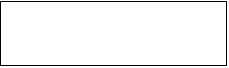 (nazwa (firma) i dokładny adres Wykonawcy/     Wykonawcy wspólnie ubiegającego się
o udzielenie zamówienia)                                                                                          OŚWIADCZENIE O AKTULANOŚCI INFORMACJI ZAWARTYCH W OŚWIADCZENIU WSTĘPNYM  do postępowania o zamówienie publiczne na:Usługę przygotowywania i dostarczania posiłków wraz z obsługą kelnerską na potrzeby konferencji
„30th ERES Annual Conference” organizowanej przez Uniwersytet Gdański.Ja/my niżej podpisany/i oświadczam/my*, że informacje zawarte w oświadczeniu wstępnym, złożonym wraz z ofertą, w zakresie podstaw wykluczenia z postępowania, wskazanych przez Zamawiającego w rozdziale VI SWZ, pozostają aktualne na dzień złożenia niniejszego oświadczenia.OŚWIADCZENIE DOTYCZĄCE PODANYCH INFORMACJI:Oświadczam, że wszystkie podane w tym oświadczeniu informacje są aktualne i zgodne z prawdą oraz zostały przedstawione z pełną świadomością konsekwencji wprowadzenia Zamawiającego w błąd przy przedstawianiu informacji. Miejscowość: ..................................., dnia .................... r.	podpis Wykonawcy	(zgodnie z zapisami w SWZ)